     NOM EN GRANDirecció*Telf: 666777888*Mail1@gmail.com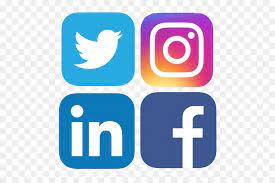 Estic en xarxes socials en tal lloc la meua adreça de *linkedin, *facebook és tal i en tal llocCOMPETÈNCIESLes meues qualitats són aquestes: eficaç, competent, proactiu, treballador, empàtic, sociable i soc un professional en talEDUCACIÓUNIVERSITATTÍTOL: Vaig cursar estudis de tal en l'especialitat de tal i vaig fer un curs de postgrau o un màster en talHABILITATSManeig de tal programa d'informàticaCarnet de talPermís de conduir EXPERIÈNCIALLOCVaig treballar de tal en tal empresa i les meues funcions eren aquestes:TallarPegar Tal LLOCVaig treballar en això en tal empresa i les meues funcions eren aquestes:Tal Tal Tal IDIOMES-ANGLÉS: parlat, escrit i traduït nivell mitjà, alt, nadiu. NIVELL A2, B1, B2, C1, C2,-FRANCÉS:-VALENCIÀ: 